(W81)    [AR]  –  Wörterliste: Anleitung zum Sprechen, „IE“ und „EI“  
    قائمة الكلمات: تعليمات التحدث، "IE" و"EI"Sprechübungen zu „IE“ und „EI“.Höre dir die Wörter und Sätze an. Sprich sie oft nach.Unterscheide zwischen dem langen „IE“ und dem „EI“"IE" و"EI" تمارين التحدث على.الاستماع إلى الكلمات والجمل.كررها كثيرًا.التمييز بين "IE" الطويلة و"EI"Ich  steige  auf  die  Stiege  Er  zeigt  mir meine  Ziege  Der  Weise  sitzt in der  Wiese  Ich schiebe  die  Scheibe Der Kies  liegt  im  Kreis Kaufe zwei  große  ZwiebelDer  Teich  ist  tief  Das  Reich  ist  riesig   etwas ist  weich  wie  Wachs  Meister  Meier    lief  davonEs ist  kein  Blatt  Papier  da.In  Wien  gibt es guten  Wein Ich habe  keinen  Dienst  Herr  Keil  wohnt in Kiel Sie hat  drei  Stück  Vieh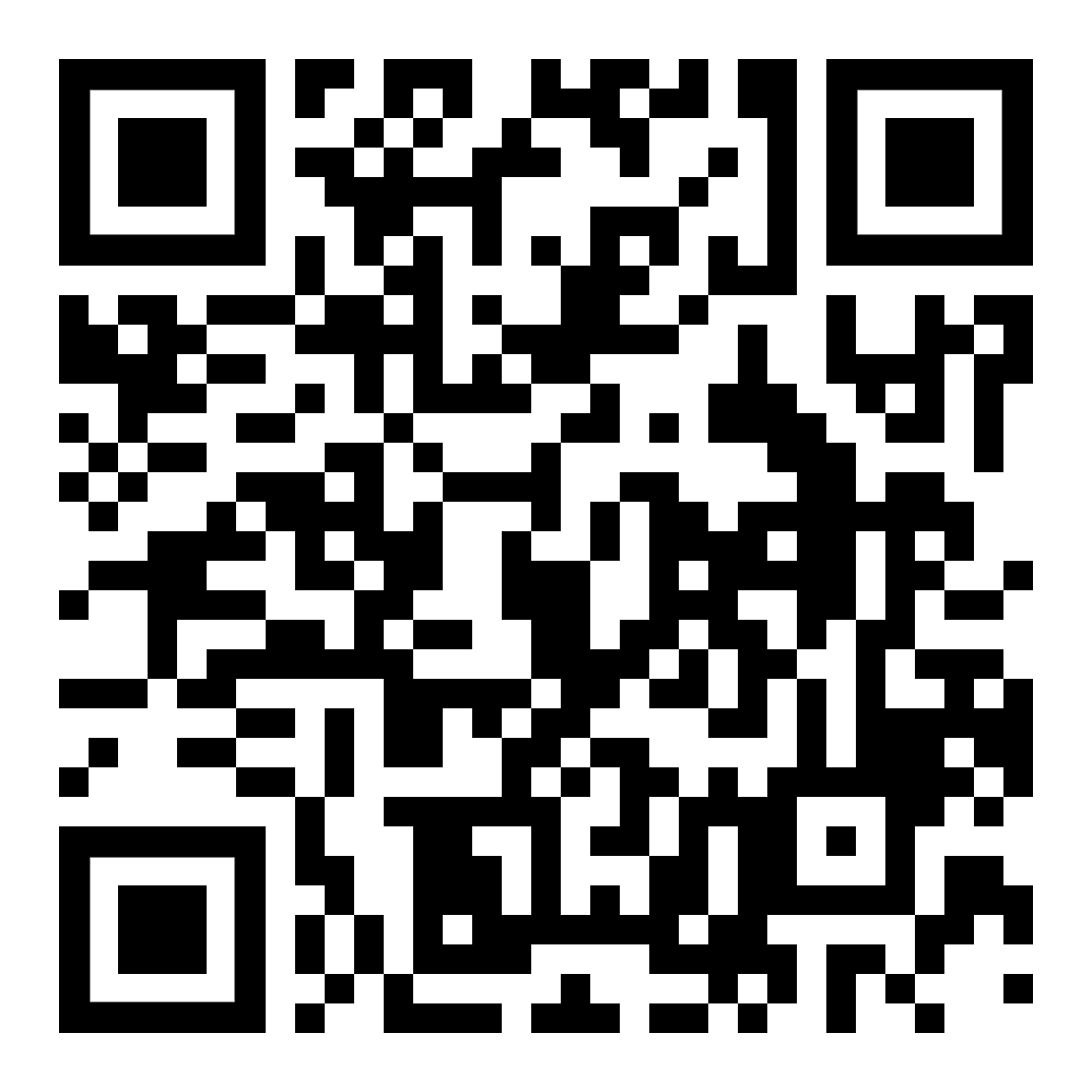 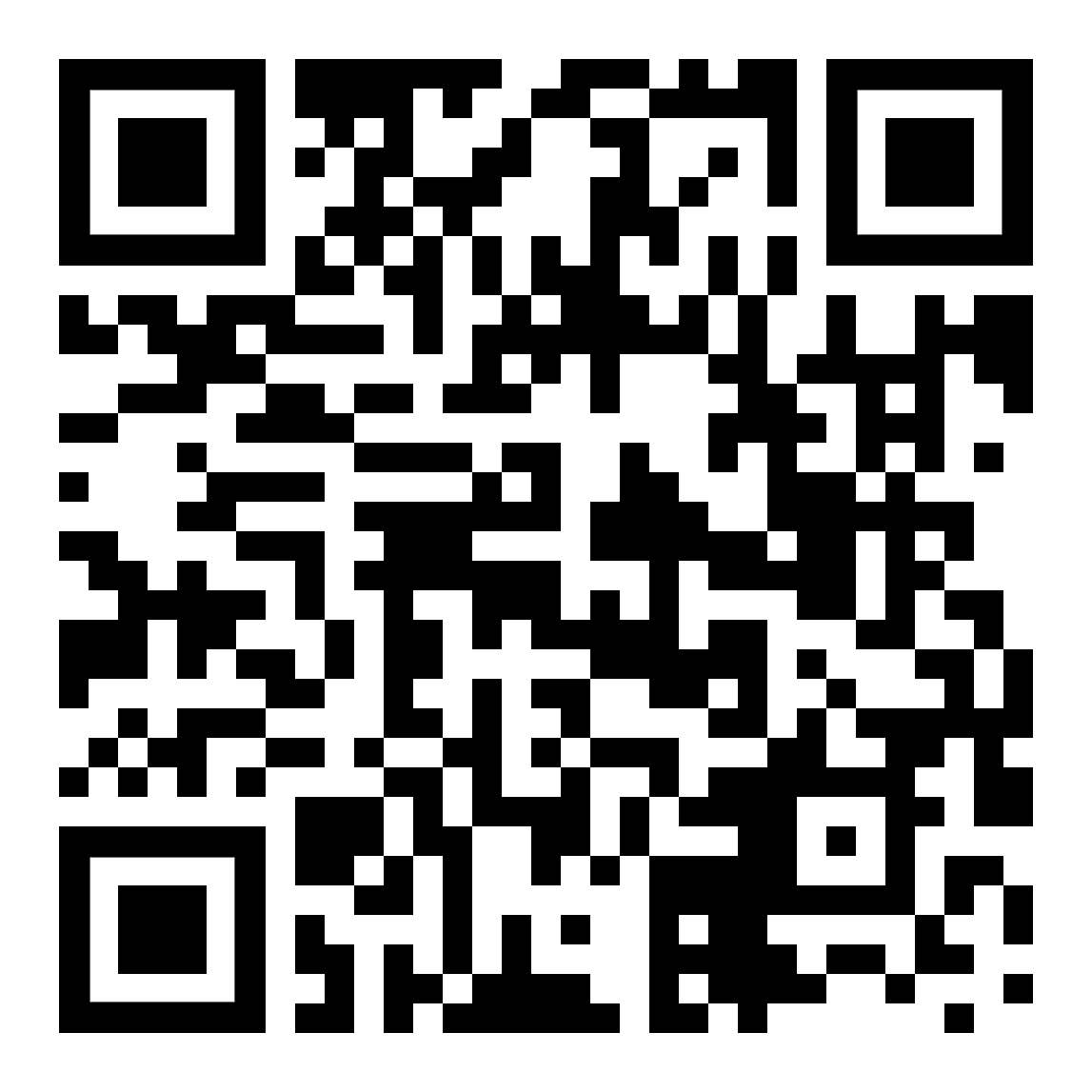 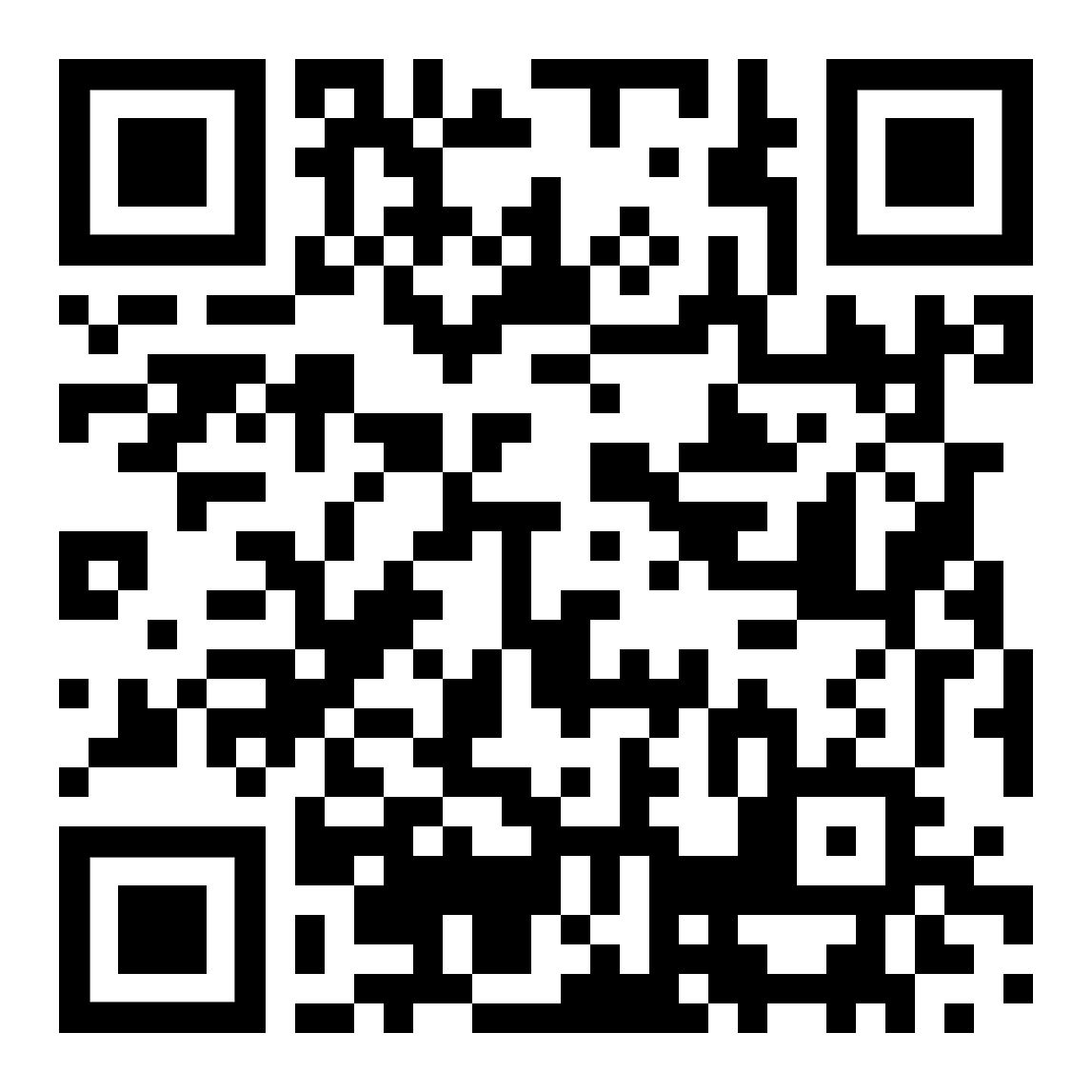 Höre dir den Text an (MP3)استمع للنصdiese Seite    این صفحهzur Seite Anleitungen zum Sprechenانتقل إلى صفحة تعليمات التحدث